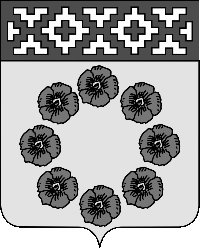 Администрация Пестяковского муниципального района Ивановской области 155650    р.п. Пестяки   ул. Ленина 4                      E-mail: rayadm01@mail.ru ; www.pestyaki.ru «    » декабря 2022 г.     №                                                                                           Совет Пестяковского                                                                                              городского поселения                                                                                Ивановской области	Гоголеву А.В.Уважаемый Александр Валерьевич!Администрация Пестяковского муниципального района направляет Вам представление к проекту решения Совета Пестяковского городского поселения «О внесении изменений и дополнений в решение Совета Пестяковского городского поселения от 21.12.2021г. № 117 «О бюджете Пестяковского городского поселения на 2022 год и на плановый период 2023 и 2024 годов».В соответствии с Бюджетным кодексом Российской Федерации, Бюджетным процессом Пестяковского городского поселения от 24.03.2016г. № 67 внесены следующие изменения и дополнения.        Доходы увеличены на 2 821 883,45 руб., расходы уменьшены на 1 103 651,10 руб., дефицит составил 6 440 928,16 руб.ДоходыОбщий объем доходов по главному администратору доходов «015 Администрация Пестяковского муниципального района» увеличен на 2 821 883,45 руб., из них:- налог на доходы физических лиц с доходов, источником которых является налоговый агент, за исключением доходов, в отношении которых исчисление и уплата налога осуществляются в соответствии со статьями 227, 227.1 и 228 Налогового кодекса Российской Федерации увеличен на 2 520 000,00 руб., в связи с увеличение МРОТ с 01.01.2022 года и индексацией заработной платы с 01.10.2022 года; - налог на доходы физических лиц с доходов, полученных от осуществления деятельности физическими лицами, зарегистрированными в качестве индивидуальных предпринимателей, нотариусов, занимающихся частной практикой, адвокатов, учредивших адвокатские кабинеты, и других лиц, занимающихся частной практикой в соответствии со статьей 227 Налогового кодекса Российской Федерации увеличен на 26 900,00 руб.;- Налог на доходы физических лиц с доходов, полученных физическими лицами в соответствии со статьей 228 Налогового кодекса Российской Федерации уменьшен на 40 000,00 руб.;- Налог на имущество физических лиц, взимаемый по ставкам, применяемым к объектам налогообложения, расположенным в границах городских поселений увеличен на 55 000,00 руб.;- Земельный налог с организаций, обладающих земельным участком, расположенным в границах городских поселений уменьшен на 60 000,00 руб.;- доходы, получаемые в виде арендной платы за земельные участки, государственная собственность на которые не разграничена и которые расположены в границах городских поселений, а также средства от продажи права на заключение договоров аренды указанных земельных участков увеличены на 1 857,48 руб.;- прочие доходы от оказания платных услуг (работ) получателями средств бюджетов городских поселений (Администрация Пестяковского муниципального района) увеличены на 171 349,80 руб., в связи с увеличением сбора платежей от ярмарки;- доходы от продажи земельных участков, государственная собственность на которые не разграничена и которые расположены в границах городских поселений уменьшены на 34 231,15 руб., на выставленные для продажи земельные участки не поданы заявки;- прочие неналоговые доходы бюджетов городских поселений увеличены на 181 007,32 руб., от поступления платежей за наем жилых помещений.              Расходы.Общий объем расходов на реализацию муниципальных программ Пестяковского городского поселения на 2022 год уменьшен на 1 103 651,10 руб.:1. Муниципальная программа «Комплексное развитие систем коммунальной инфраструктуры в Пестяковском городском поселении» уменьшена на сумму                1 000 408,26 руб.Подпрограмма «Обеспечение населения Пестяковского городского поселения чистой питьевой водой» уменьшена на сумму 83 173,00 руб., из них:- мероприятие «Проведение дезинфекции колодцев» уменьшено на 80 952,00 руб., (на данные работы не вышел не один исполнитель);- мероприятие «Оплата налога на имущество» уменьшено на сумму 2 221,00 руб.,                         (уменьшение остаточной стоимости шахтных колодцев).Подпрограмма «Благоустройство территории Пестяковского городского поселения» уменьшена на 549 720,50 руб.:- мероприятие «Благоустройство и санитарное содержание территории Пестяковского городского поселения» уменьшено на сумму 11 585,72 руб., (экономия от проведения электронного аукциона);- мероприятие «Содержание уличного освещения Пестяковского городского поселения» уменьшено на 491 177,33 руб., (отсутствие возможности заключения прямого договора на выполнение технических условий и проекта на уличное освещение на ул. Чкалова);- мероприятие «Расходы на благоустройство и санитарное содержание территории Пестяковского городского поселения» уменьшено на 11 296,02 руб., (экономия от заключенных договоров ГПХ);- мероприятие «Налог на имущество» уменьшено на 2 624,00 руб.;- мероприятие «Расходы и услуги, связанные с проведением праздничных мероприятий» уменьшено на 33 037,43 руб., (экономия от проведенного электронного аукциона по установке и украшению живой новогодней ели).  Подпрограмма «Ремонт и содержание дорог общего пользования Пестяковского городского поселения» уменьшена на 358 360,10 руб.:- мероприятие «Проведение строительного контроля автомобильных дорог Пестяковского городского поселения» уменьшено на 21 989,85 руб., экономия денежных средств от проведения электронного аукциона по ремонту автомобильных дорог ул. Мира, ул. Социалистическая, ул. Ленина-Рабочая;  - мероприятие по ремонту дорог общего пользования Пестяковского городского поселения в рамках средств дорожной деятельности» уменьшено на 258 031,83 руб., не использованы;- мероприятие на проведение государственной экспертизы проектно-сметной документации на проведение ремонта автомобильных дорог общего пользования Пестяковского городского поселения в рамках средств дорожной деятельности уменьшено на сумму 9 360,00 руб.;- мероприятие по содержанию дорог общего пользования Пестяковского городского поселения в рамках средств дорожной деятельности уменьшено на сумму 51 284,50 руб., экономия от проведения электронного аукциона;  - мероприятие «Уплата неустойки (штрафа, пени) за нарушение законодательства» уменьшено на сумму 17 693,92 руб.Подпрограмма «Ремонт и содержание муниципального жилого фонда Пестяковского городского поселения» увеличена на 5 806,84 руб., из них:  - мероприятие по налогу на имущество увеличено на сумму 3 059,00 руб.;  - мероприятие по содержанию и текущему ремонту муниципального жилья, сбор платежей за найм жилья, хранение и ведение технической документации Пестяковского городского поселения увеличено на сумму 2 747,84 руб., на оплату задолженности за электроэнергию по муниципальному жилью (ул. Тупицына д.14, кв.1; ул. Социалистическая д.61, кв. 1, в связи со смертью нанимателя).Подпрограмма «Энергоэффективность и энергосбережение в Пестяковском городском поселении» уменьшена на 14 961,50 руб., в связи со сложившейся экономией денежных средств от проведения электронных аукционов на приобретение светодиодных светильников уличного освещения.2.  Муниципальная программа «Развитие культуры на территории Пестяковского городского поселения» увеличена на сумму 86 621,36 руб., по подпрограмме «Развитие библиотечного дела» на содержание муниципального учреждения «Библиотека» Пестяковского городского поселения на оплату счетов за потребленную тепловую энергию в связи с увеличением тарифа с 01.12.2022 года.3. Муниципальная программа «Обеспечение безопасности жизнедеятельности в Пестяковском городском поселении» уменьшена на 12 024,60 руб.:Подпрограмма «Пожарная безопасность» уменьшена на сумму 1 024,60 руб. из них:- мероприятие по содержанию противопожарной сигнализации в учреждениях культуры уменьшено на сумму 672,60 руб., (экономия от заключенного договора на обслуживание узла учета тепловой энергии);- мероприятие по налогу на имущество уменьшено на сумму 352,00 руб.Подпрограмма «Предупреждение и ликвидация последствий ЧС и ГО» уменьшена на сумму 11 000,00 руб., по мероприятию «Оборудование пляжа на озере «Пестяковское» на территории Пестяковское городское поселение», лабораторные исследования воды в озере и водолазная очистка дна проведены ООО «Эдельвейс» бесплатно.4. Муниципальная программа «Управление муниципальным имуществом, земельными ресурсами и градостроительной деятельностью на территории Пестяковского городского поселения» уменьшена на 177 839,60 руб.:Подпрограмма «Развитие градостроительной деятельности в Пестяковском городском поселении» уменьшена на сумму 115 390,84 руб., из них:- мероприятие «Обеспечение территории города документами территориального планирования и градостроительного зонирования» уменьшено на 107 000,00 руб., (внесение изменений в Правила землепользования и застройки проведено специалистом Комитета по имущества без заключения контракта); - мероприятие «Выполнение работ по проведению топографических съемок на территории Пестяковского городского поселения» уменьшено на 8 390,84 руб., (отсутствие заявок на выполнение данных работ);Подпрограмма «Управление муниципальным имуществом в Пестяковском городском поселении» уменьшена на сумму 49 000,00 руб., из них:- мероприятие «Оценка имущества» уменьшено на 19 000,00 руб., (отсутствие обращений граждан);- мероприятие «Оформление бесхозного имущества» уменьшено на 30 000,00 руб., (отзыв заявки на проведение торгов по ВЛ на ул. Гагарина п. Пестяки).Подпрограмма «Решение экологических проблем Пестяковского городского поселения» уменьшена на сумму 13 448,76 руб., по мероприятию «Ликвидация борщевика Сосновского на территории Пестяковского городского поселения» в связи со сложившейся экономией от проведенного электронного аукциона.Соответственно внесены изменения в приложения:№ 2 «Доходы бюджета Пестяковского городского поселения по кодам классификации доходов бюджета на 2022 год плановый период 2022 и 2023 годов»;№ 3 «Источники внутреннего финансирования дефицита бюджета Пестяковского городского поселения на 2022 год и на плановый период 2023 и 2024 годов»;№ 4 «Распределение бюджетных ассигнований по целевым статьям (муниципальным программам Пестяковского городского поселения), группам, подгруппам видов расходов классификации расходов бюджета Пестяковского городского поселения на 2022 год»;№ 6 «Ведомственная структура расходов бюджет Пестяковского городского поселения на 2022 год»;№ 10 «Распределение бюджетных ассигнований по разделам и подразделам классификации расходов бюджета Пестяковского городского поселения на 2022 год и на плановый период 2023 и 2024 годов»;№ 11 «Распределение межбюджетных трансфертов предоставляемых из бюджета Пестяковского городского поселения бюджету Пестяковского муниципального района на 2022 год и на плановый период 2023 и 2024 годов».Представлять проект решения Совета Пестяковского городского поселения «О внесении изменений в бюджет Пестяковского городского поселения на 2022 год и на плановый период 2023 и 2024 годов» на заседании Совета будет начальник Финансового отдела Тюрикова И.Е.ГлаваПестяковского муниципального района                                                                   А.Н. Груздев